Introduction to this example templateQuality Assurance Plan for Performing Radon Measurements in Single-family Residential Buildings.The content provided in this template is a compilation that includes essential practices commonly associated with quality assurance programs as outlined in the ANSI/AARST MS-QA and Iowa Administrative Code. This template is not the only model that can provide a responsible QAP plan.Note: No template is a complete Quality Management or Quality Assurance Manual until amended to reflect operations for an individual organization. Each topic item needs to be reviewed and, as applicable, amended to match each organization's structure and operation.In addition: Completing a QAP template does not, in itself, fulfill requirements for Quality Control. Those occur as an ongoing process by observing requirements you have established in your QAP. If called to task by an audit or in a courtroom, evidence would be sought for verifying the degree that an organization complied with their customized QA plan.Guide for completing this form: This document is provided as template to get you started on developing a QA\QC plan and can be altered, formatted as you see fit for your organization as long as the basic components as outlined in the ANSI/AARST MS-QA and applicable ANSI/AARST (MAH, MAMF & MALB) Testing Standards are included.This QA\QC template is designed primarily for those testing residential properties and care will need to be taken to include, where applicable, the specific requirements for testing multi-family buildings and schools & large buildings. See https://standards.aarst.org/public%20review/ and https://nrpp.info/ for user tools and forms and Notices to Occupants that be used when testing is done in these structures.Items in brackets < > need replaced with your or your company’s information, some are highlighted.Any highlighting, instructions and place holders for information should be removed from final draft.The ANSI/AARST Standards referenced in this document can be viewed for free here: https://standards.aarst.org/Disclaimer: The Iowa Department of Public Health (IDPH) nor any person contributing to the preparation of this document makes any warranty, express or implied, with respect to the usefulness or effectiveness of any information, method or process disclosed in this material. Nor does IDPH assume any liability for the use of, or for damages arising from the use of, any information, method or process disclosed in this document. It is the sole responsibility of radon practitioners using this document to stay current with changes to state mitigation standards and to comply with local, state and federal codes and laws relating to their practice.<DELETE THIS PAGE WHEN TEMPLATE IS COMPLETE>Quality Assurance PlanFor Conducting Radon MeasurementsWith Use of <INSERT DEVICE NAME>For< COMPANY LOGO><ORGANIZATION NAME><ADDRESS><CITY, STATE, ZIP><phone><email><website>Date of original QA Plan:  <INSERT DATE>Date of Last Revision: <INSERT DATE>Prepared by: ______________________________	    <Sign Above Type Name Here>INTRODUCTION1.1 Quality Assurance Plan PurposeThe purpose of this Quality Assurance (QA) Plan is to: set policies, performance goals, and objectives; identify responsibilities; establish procedures for assessing performance relative to quality; and to define corrective actions when needed.It is important to recognize that usually quality assurance (QA) practices result not in the identification of out-of-control processes, but in the continued documentation of stable, within limits operations. Only with such documentation can the validity of measurement results be defended.1.2 Commitment to Annual ReviewThis QAP is reviewed and approved on an annual basis. A written report is also maintained that includes: audit findings; written assessment of whether or not quality goals are being reached; and suggestions to improve the program due to changes such as in technology, quality concepts and standards or regulations.1.3 Quality Assurance Goal and ObjectivesOur staff are committed to providing customers with accurate, valid, reproducible, and defensible radon measurements which may be used to make critical decisions about radiation- related environmental health.The objectives of the QA plan are to maintain a quality measurement program and to document relative quality. In addition, a QA program adds greatly to a measurement specialists understanding of the methods they use and provides early detection of problems so that they can be rectified quickly and completely.We collect evidence of the relative quality of our performance and evaluate that evidence through Quality Control (Section 6), take Corrective Action as needed (Section 7), and conduct Quality Assurance Audits (Section 8). A record of this evidence and resulting actions are maintained with those of this QA Plan.1.4 Distribution List The distribution list for this QA plan is as follows: <modify/delete those portions of the following as needed; the list should include the names of all individuals who have responsibilities to provide radon services. DELETE THIS HIGHLIGHTED SECTION WHEN COMPLETE>:President/Owner: <NAME> <if appropriate, IDPH certification number>;Quality Assurance Officer: <NAME> <if appropriate, IDPH certification number> <Note, if there is only one employee who is also the owner and sole-proprietor, that individual is the QA Officer and he or she is responsible for ALL aspects of the quality process>;Inventory Control Manager: <NAME> <if appropriate, IDPH certification number>Measurement Specialist (s): <NAME>, <IDPH certification number><NAME>, <IDPH certification number><NAME>, <IDPH certification number><NAME>, <IDPH certification number>Iowa Department of Public Health (IDPH) Radon ProgramAny changes to the QAP will be submitted to the IDPH Radon Program within 14 days.This QA Plan was reviewed by all personnel involved with radon work and will continue to be made available for future reference.ORGANIZATION AND DUTIESThe Owner/President is responsible for all aspects of operations and supervises all operations and enforcement of Standard Operating Procedures and Quality Assurance program details. The Quality Assurance Officer is responsible to the Owner/President for all QA as related to field operations and for field measurements and data analysis and will be responsible for:implementing the provisions of the Quality Assurance Program,reporting any changes in this program to the IDPH, andscheduling all continuing education classes for certified measurement staff as required by the IDPH (8 hours every 2 years per date on wallet card).IDPH Certified Radon Measurement Specialists are responsible for:our organization’s field radon measurements including placing and/or retrieving testing devices.provides professional or expert advice onradon and radon progeny measurements, radon entry routes, and other radon-related activities; isknowledgeable in the health risk associated from exposure to radon;DSCRIPTION OF OPERATIONS3.1 Services ProvidedOur organization intends to provide the following radon measurement services: <DELETE THOSE THAT WILL NOT APPLY>Single family residential including those for time sensitive real estate transactionMulti-family buildingsSchools and Large buildingsOur organization will provide both short term and long term testing. <EDIT AS NEEDED>A description of the testing devices we will employ and standards to be followed depending on the testing situation are out line in Section 4.3.2 Documents and RecordsAll records and documents are maintained so they are legible, retrievable, and protected from fire, water, theft, and deterioration for a minimum period of 5 years. Computer software commonly associated with business management is employed and customized for needs related to radon services.Logging and submission of our organizations measurement specialists testing activity and measurement data in Iowa to the Iowa Department of Public Health (IDPH) will be completed monthly and within 30-days of completion of a test. This also includes when no testing is done during a month. Logging of monthly testing activity and submission of test data will be done on forms and by the method approved by the department.MEASUREMENT PROCEDURESOur organization will perform radon measurements in accordance with Iowa statutes, rules, adopted measurement standards of practice, and the instructions of the measurement device manufacture(s).4.1 Measurement DevicesThe measurement devices used by our organization shall be approved and listed by either the National Radon Proficiency Program (NRPP) or the National Radon Safety Board (NRSB).The manufacturer’s user manual is available to the measurement specialist or can be found at; <insert a link to the manufacturer’s user manual for CRMs, these can also be included in an appendix, usually Appendix A.>.For the purposes of this QAP, the CRMs used by or organization are as follows:<Manufacturer name>, <Model Nam/Number>, <S/N(s)>, <NRPP certification and/or state license number>.<Insert picture of CRM>Until use, CRMs shall be stored in dry, low radon environments, and per manufacturer instructions.The device will be calibrated on at least an annual basis by the manufacturer, or by persons acceptable to the department. The records of calibration must be maintained for review by the department or agents of IDPH.4.2 Measurement Standards of PracticeOur organization will follow Iowa Code 136B Radon Testing and Iowa Administrative Code 641-43 Minimum Requirements for Radon Testing and Analysis and the protocols and standards listed below: <DELETE THE ANSI/AARST STNADARDS THAT DO NOT APPLY TO YOUR ORGANIZATION’S ACTIVITIES>US EPA 402/K-12/002, 2016 A Citizen’s Guide to Radon, or successor EPA guides;US EPA 402/K-13/002, 2018 Home Buyer’s and Seller’s Guide to Radon, or successor EPA guides;ANSI/AARST MAH-2019 Protocol for Conducting Measurements of Radon and Radon Decay Products in Homes, or successor ANSI/AARST standards;ANSI/AARST MAMF-2017 Protocol for Conducting Radon and Radon Decay Product Measurements in Multifamily Buildings, or successor ANSI/AARST standards;ANSI/AARST MALB-2014 Protocol for Conducting Measurements of Radon and Radon Decay Products in Schools and Large Buildings, or successor ANSI/AARST standards.4.3 Initial Contact with the ClientInitial testing activities are to include determining the purpose of the test and whether the building is new, occupied, and who will be responsible for closed building conditions prior to and during the measurement period. A copy of the EPA document, Home Buyers and Sellers Guide to Radon or A Citizens Guide to Radon” as appropriate, should be given to each client.Closed-building protocols: Communications to clients or parties responsible for the property include essential elements required for compliance with closed-building protocols. Information about required test conditions are to be communicated when practicable to the person responsible for the home prior to when the pre-test 12-hour closed-building requirements are to be initiated.Information from the client regarding their choices for where reports are sent and who is authorized to receive reports should be obtained when practicable. See section 4.3.1 about the confidentiality waiver.Information collected on initial contact with a confirmed client is to be recorded on test project tracking sheets and maintained in records.The person responsible for closed-building conditions will be requested to sign a non- interference agreement that indicates knowledge of the testing conditions contained in the agreement and a willingness to cooperate in maintaining the required test conditions. If such an agreement cannot or will not be signed by the responsible individual(s), the licensed radon professional will indicate in the test report that a signature was not obtained.An example of the Prior Notice of Inspection can be found in Exhibit A, non- interference agreement in Exhibit B, Radon Test Authorization and Non-Interference Agreement for Real Estate Transactions in Exhibit C.4.3.1 Confidentiality and Confidentiality WaiverEmployees of our organization shall not disclose to any other person, except to the Iowa Department of Public Health, the results of a test or the address or the name of the owner of a nonpublic building that our organization has tested for the presence of radon and/or radon progeny, unless the owner of the building waives, in writing, this right of confidentiality. However, the results of a test may be disclosed to a potential buyer of a nonpublic building when an offer to purchase has been presented by the buyer and if the potential buyer paid for the testing. Any test results disclosed shall be results of a test performed within the five years prior to the date of the disclosure. (IAC 641-43.6(4) c., Iowa Code section 136B.2 b.)If an employee of our organization receives a request to release test results to a person or persons other than the owner of the building the waiver found in Appendix D will be completed and provide to the building owner for signature prior to release of the information outlined above.The signed form will be maintained in our records for a period of at least 5 years. An example can be found in Appendix J.4.4 SafetyThe licensed radon professional shall not enter any area or perform any test that would damage property or risk the professional’s own or another’s safety. If it is known that closed- house conditions are detrimental to the health of the occupants, then the radon survey using a short-term test shall not be done4.5 Assessment of Test Conditions and Measurement PlacementAn assessment of test conditions will be performed before and after test placement following the Radon Test Placement and Retrieval Checklist as found in Exhibit D.We will place radon measurement devices in testing sites and under conditions in accordance with the standards listed above in Measurement Standards of Practice <DELETE THOSE THAT DO NOT APPLY TO YOU OPERATIONS>:Section 3.0 and Table 3.3 of ANSI/AARST MAH-2019Section 3.0 of ANSI/AARST MAMF-2017 w/1-2021 REVISIONSSection 3.0 of ANSI/AARST MALB-2014 w/1-2021 REVISIONSThe radon professional will visually assess test conditions when deploying and retrieving device(s). Included in this assessment, to ensure essential closed-building protocol requirements are met, the items in the following references will be visually inspected:ANSI/AARST MAH table 4-A, table 4-B (if applicable), and Exhibit 1ANSI/AARST MAMF table 4-A, table 4-B (if applicable), table 4-C, and applicable ExhibitsANSI/AARST MALB table 4-A, table 4-B (if applicable), table 4-C, and applicable ExhibitsShort term test periods should optimally collect at least 48 hours of valid sampling time. Deployment periods shall not be less than 46 hours. In addition, if a short-term test is longer than 2 days, whenever practical it is recommended, but not required, to terminate the test nominally at 24-hour increments to reflect day to night fluctuations in radon concentrations within a dwelling.If the radon measurement is a long-term measurement of 90-days or more in duration, closed- building conditions need not be maintained prior to, nor during the radon test. For long-term tests, it is recommended that at least half the test period should be during the season that the dwelling is most likely to be operated with closed-house conditions so that the results of the test are more accurate indicators of the yearly average.For continuous radon monitors, care should be taken to account for data that are produced before equilibrium conditions have been established in a flow-through cell. Generally, conditions stabilize after the first four hours. Measurements made prior to this time are probably low, and the first four hours of data may be discarded or incorporated into the result using system correction factors. If the first four hours of data are discarded, the remaining hours of data can be averaged and are sufficient to represent a two day measurement. This is typically referenced as the EPA Average. (NOTE: if the EPA Average is reported to client along with Overall Average result, an explanation should be provided of what the two results mean.)4.6 Types of Tests4.6.1 Time-Sensitive Testing (e.g.: Real Estate Transactions)Procedures for time-sensitive testing such as during a real estate transaction will follow the guidance in EPA’s Home Buyer’s and Seller’s Guide and Section 5.2 of the ANSI/AARST MAH. Tests will be conducted in the lowest level of the home that could be used regularly. This means testing in the lowest level that is currently lived in or a lower level not currently used, but which a buyer might use regularly such as for a family room or play area, etc.4.6.2 New Construction Test ConditionsNewly built homes are tested in accordance with this QA Plan. If the following items are part of the completed dwelling, they must be installed and completed before the radon test is initiated: all exterior doors, all windows, all heating appliances, all fireplaces and fireplace dampers, all insulation and exterior siding, all wall and ceiling coverings to be completed including interior drywall or paneling (does not include decorative finishing of walls, floors or ceilings). If testing personnel know construction work, which will likely affect the test results, is to be done inside the dwelling during the test period, the test must be scheduled during a time when such interference is less likely to take place.4.6.3 Post-Mitigation MeasurementsA post-mitigation measurement is conducted to confirm the relative impact of mitigation. The post-mitigation measurement is a short-term test made in the same location(s) as the pre- mitigation test(s). The test must not be started sooner than 24-hours after the start-up of the radon mitigation system and within 30 days after the installation of the system. The test must have 12-hours of closed house conditions before the start of the test and closed house conditions during the test. In addition to the post-mitigation test, it must be recommended to the client that they test every two-years thereafter.4.7 WeatherThe onsite measurement specialist or designated staff member is to document a description of weather conditions during the test to include the range of outdoor temperatures, precipitation, wind and any storms or high winds that are unusually severe for the location being tested.4.8 Building InvestigationsTo attempt verification of required test conditions, the following procedures are to be employed:Inform the person responsible for building operation of the required test conditions.Post notification of a Radon Test in Progress in conspicuous locations stating the required conditions of the test.Request a signature on a noninterference agreement and note in the report if this document was not signed.Conduct visual inspections.Visual inspections of the dwelling that evaluate observed conditions and document deviations from protocol and temporary conditions that might affect the test result are conducted by an IDPH  Certified measurement specialist:Upon detector placement to help ensure all closed-building conditions and other protocol requirements are met; andUpon detector retrieval of the detector(s) to help verify that:Closed-building conditions and other protocol requirements are stillbeing maintained;2. Detector placement has not changed; and3. Tamper seals, if present, have not been broken.The onsite technician is to document each incident where deviations from protocol and temporary conditions might affect the test result. This information along with any other quality concerns such as observations relative to noninterference controls or unsigned noninterference agreements are to be brought to the attention of the QA manager or person responsible for approving the release of measurement reports.4.9 Radon Mitigation SystemsWhere a mitigation system or efforts to mitigate radon are observed, the onsite technician is to record general description of the mitigation system observed and whether it appeared to be operating. The onsite technician should also record a description of any temporary radon mitigation strategies that are not permanent installations. A radon system inspection checklist can be found in Exhibit E. 4.10 Health informationOnsite technicians that describe radon risk in writing or verbally are to provide health risk information in accordance with the EPA's Citizens Guide; EPA's Home Buyers and Sellers Guide, and in accordance with State Radon Program requirements as applicable.Evidence of training (classroom and annual staff review) is to be documented and confusion or complaints by clients should be reviewed to add consistency to clarity on information provided by all technicians.DATA COLLECTION, RETENTION, VALIDATION, REPORTING5.1 Data Collection & RetentionContinuous Radon Monitors used by our organization produce print-outs of hourly and overall average radon test results. Except when client requests otherwise, the printouts are attached to each customer report and maintained in or database. If the hourly printout from the CRM is not given in the customer report, it will be available to the customer for at least 5 years following the test.5.2 Data ValidationValid data is produced when a measurement system, including storage, field deployment, transport, analysis, and reporting are operating “in control” and within QC limits and when in- control QC checks have been made both before and after a set of validated data. It is the responsibility of the qualified measurement professional to conduct, record, and make available the results of QC checks relevant to each reported result.The Quality Assurance Officer will review some radon reports to ensure the QA Plan is being followed. Validation factors include proofreading files to see that information entered into the computer from the test placement/retrieval checklist is correct. Any errors found during validation checks are documented including who made the errors, the dates of the errors, and how these errors were resolved. See Section 6.3 for further information on this process<IF PROVIDING MULTI-FAMILY OR SCHOOLS AND LARGE BUILDING TESTING ADDITIONAL SECTIONS NEED TO BE ADDED AS APPLICABLE>5.3 Data Reporting - ResidentialThe measurement report shall include:The complete address of the test, including zip code;Company name, contact information and identification of the measurement professional (including IDPH Certification number) placing and retrieving the test device;Exact location(s) of the detector(s) including level of home and exact room and location within that room tested;The start and stop, date and times for each measurement device;The detector model or type and identification numbers;The calibration date if using a CRM;Hourly data from the CRM must either be included in the report or provided to the client upon request;Removal of or backing out portions of hourly data imbedded within the contiguous sampling period reported shall invalidate the measurement except for removing the 1st  4 hours for correction factors, 1st 12 hours for closed-house conditions, or 1st 24 hours for newly installed mitigation system;Identification of organization used to analyze detectors;Radon Information Sources including state radon office and how to obtain federal or state guidance documents;The individual and average results of duplicate measurements;Description of observed building conditions and other factors that are temporary in nature and may affect the measurement results;Deviation(s) from protocol;If a mitigation system was present;Recommendations; andIf applicable, whether the occupant or responsible party has agreed in writing to abide by the closed house conditions twelve hours before the test and throughout the test period.The measurement report should describe the general limitations of the test such as the following statement:There can be uncertainty with any radon measurement due to statistical variations and other factors such as: daily and seasonal variations in radon concentrations; due to changes in the weather and operation of the dwelling; as well as possible interference with the necessary test conditions that could influence the results.All test results include a statement, which recommends that the dwelling be re-tested in each of the following cases whether or not the dwelling has been mitigated:If a new addition is added or significant renovation occurs;If a ground contact area was not previously tested is occupied or a home is newly occupied;If the home was unoccupied during the test, the home should be retested after occupancy;Heating or cooling systems are significantly altered resulting in changes to air pressures or distribution;If occupied by a new owner;If ventilation is significantly altered by extensive weatherization, changes to mechanical system or comparable procedures;If significant openings to the soil occur due to:Groundwater or slab surface water control systems (e.g. sumps, perimeter drain tile, shower/tub retrofits, etc.) or,Natural settlement causing major cracks or penetrations occur in the home’s foundation walls or slab;If significant nearby construction blasting, earthquakes or formation of sink holes nearby;If a mitigation system is altered, modified or repaired. A sample reporting form and be found in Appendix C.5.4 Health informationOnsite technicians that describe radon risk in writing or verbally are to provide health risk information in accordance with the EPA's Citizens Guide; EPA's Home Buyers and Sellers Guide, and in accordance with State Radon Program requirements as applicable.Evidence of training (classroom and annual staff review) is to be documented and confusion or complaints by clients should be reviewed to add consistency to clarity on information provided by all technicians.INTERNAL QUALITY CONTROLQuality control refers to the technical activities that measure the attributes and performance of a process, item, or service against defined standards in order to verify that they meet established specifications, including documentation.Our organization resolves to control quality by collecting, analyzing and retaining evidence of quality control for each device/detector model or type.6.1 Commitment to Quality and ObjectiveOur staff is committed to providing customers with accurate, valid, reproducible, and defensible radon measurements which may be used to make critical decisions about radiation- related environmental health. The due diligence of each employee and contractor involved with radon measurement is critical for achieving this goal.A critical step to insure radon measurements meet nationally accepted quality standards is to conduct quality control (QC) measurements at prescribed rates and systematically over time. QC measurements shall be recorded electronically or in a logbook as soon as practicable, and shall be maintained for a minimum of three years. Failed QC measurements should be repeated prior to investigation and corrective action.A measurement system must operate in such a way as to produce repeatable and stable quality control results. This is accomplished by performing calibration with background checks, comparison checks/duplicates for CRMs, and duplicates, spikes, and blanks for passive methods, as well as other method-specific checks.6.2 Chain of CustodyChain-of-custody procedures and records are to be maintained to help verify responsible practices.As with the transport of any sample or device to be analyzed, chain-of-custody procedures are to be implemented with documentation of times, conditions, locations and personnel. The exact test location including building address, room and floor and all other factors relevant to the analysis or interpretation are to be recorded, stored and relayed to the analyst as appropriate.Measurement specialist are to document for each test event where they were the person responsible for onsite activities. This record should be made by way of initialing tracking sheets next to the date of the testing event.An example of our organizations chain of custody form can be found in Exhibit F.6.3 Continuous Radon Monitors 6.3.1 CalibrationEach CRM will be calibrated at least annually in a calibration facility that meets the requirements of a standard test atmosphere for radon and is an approved calibration laboratory by the NRPP or the NRSB and the device manufacturer.Calibration certificates will be maintained for a minimum of 5 years. Calibration stickers will be applied to each monitor after calibration that are visible on the outside of the CRM must include the facility and date of calibration, due date for recalibration and serial number. If there are factors that are required for the user to calculate concentration, these must be included on the sticker.<Exception: If instruments offer field results accessible only by the manufacturer or approved third parties, a calibration sticker shall provide field measurement providers with all relevant information that is required by state or other relevant credentialing authorities., (i.e.: RadaLink leases’) >Calibration tracking log and calibration certificates can be found in Appendix A. Any monitor that does not have a calibration certification, dated within 12 months, will be removed from service.6.3.2 Routine Instrument ChecksPerformance checks will be made before every measurement. Instrument checks involve using the manufacturer’s instructions for checking for proper working condition including checking battery voltage levels, cleaning screen inlet ports, and verifying that calibration is up-to-date. 6.3.3 Comparison Checks (Duplicates)Radon measurements, like all measurements, usually do not produce exactly the same results, even for simultaneous, co-located measurements. The purpose of both a comparison check and a duplicate are to verify and document that there have been no increases in the measurement system imprecision since the last passing QC check or calibration.The term “Duplicate” refers to two side-by-side measurement devices of the same type and from the same manufacturer or analytical laboratory that simultaneously measure radon set 4 to 8 inches apart and are conducted for at least 48 hours.  A “Comparison Check” are collocated, simultaneous measurements conducted for at least 48 hours to verify and document the continued stable and in-control operation of a CRM by comparing a result to another radon measurement device not necessarily of the same method category (i.e.:  activated charcoal kit). <Specify below whether you will do comparison checks or duplicates.  Duplicate is if you use the same type of device (two CRMs).  Comparison check is if you use different devices (CRM and a charcoal kit).>The objective of comparison check or duplicate tests is to assess the precision error of the measurement method or, in other words, how well two side-by-side measurements agree or disagree.Comparison checks or Duplicates are to be made with approximately every tenth measurement (i.e., 10%), so that the checks are distributed across the range of conditions, operators and usage patterns experienced by the radon measurement provider.CRMs used in a comparison check are to be operated in the manner that they are typically deployed in the normal course of business. The results of comparison checks shall be recorded and analyzed so that the QP better understands the expected imprecision during routine, stable operations (e.g., “in-control” conditions).When duplicate measurements are made, the results are reported as such to the customer who receives the primary test. The individual results and the average of the two will be reported. In addition, results of duplicates are recorded on Duplicate Control Charts.Precision involving comparison checks or duplicates is calculated by using Relative Percent Difference (RPD). RPD is equal to the difference between the higher test result minus the lower test result divided by the average of the two duplicate test results, which is then multiplied by 100. The RPD result is then compared to warning levels and control limits. The Warning Level is set at the deviation from ideal performance that would be expected to occur by chance only 5% of the time, and Control Limits are set at that deviation from ideal performance that would be expected to occur by chance only 1% of the time. The Warning Level indicates a potential problem, which should be investigated. The Control Level indicates that the measurement system should be subject to corrective action and probable recalibration.RPD = <x1-x2>/<(x1+x2)/2> x 100%where: x1 is the result of device 1 and x2 is the result of device 2.If the average of the two measurements is ≥4.0 pCi/L, the default interim QC limits for the CRM are based upon an “in-control” expected deviation of an RPD of up to 14%.The warning limit indicating a potential problem requiring investigation is triggered when an RPD >28.0%.The control limit indicating a potentially serious problem is triggered when an RPD >36%, and if the control limit is reached the measurement system shall be subject to corrective action and probable recalibration.If the average of the two measurements is ≤4 pCi/L, but ≥2 pCi/L, the QC limits are based on an “in-control” expected deviation an RPD of up to 25%.The warning limit indicating a potential problem requiring investigation is triggered when an RPD >50%.The control limit indicating a potentially serious problem is triggered when an RPD >67%.If the average of the two measurements is less than 2 pCi/L, the criterion is met if the absolute value of the difference between the two results is less than 1.0 pCi/L, or both results are less than the minimum detectable concentration (MDC).If within any 30-day period, precision errors are found that exceed control limits or if any two exceed warning levels within a month, an investigation will be launched, if applicable, in consultation with the analytical laboratory and state authorities.CORRECTIVE ACTIONThis section specifies procedures and corrective action taken when: problems have been revealed by QC measures or internal QA audits; deviations from routine circumstances are found; and complaints or suggestions are received from customers or licensed radon professionals.The QA Officer is responsible for assessing the potential impact or effects of problems on radon testing and initiating corrective action. To avoid problem recurrence, corrective action includes initiation of preventive actions. Documentation of your investigation and corrective action is an essential part of the QA plan. Having an unusual QC measurement is possibly acceptable, however, not investigating the issue defeats the whole purpose of the doing the test.If there is a pattern of quality control measurements that is not within the expected range of results, then the system may be out of control and all results are questionable. When a QC measurement is in the warning level, there may be a potential problem and investigation is required. When a QC measurement is outside the control limit, the measurement system shall be subject to corrective action and possibly recalibration.Investigation includes communicating with IDPH, instrument providers, the analysis laboratory and shippers (as relevant) to find and fix the cause of poor measurement performance, as well as thorough documentation of the problem, the solution and preventive action. Failed QC checks may indicate a problem with already-completed measurements, and corrective action in that case may include retesting environments where previous measurements are not defensible. Investigation records document how the results of QC checks were used to validate or invalidate measurements already conducted with that measurement system.It is important to note that some failed QC results, especially those near the limits, may occur solely by chance and not be due to a correctible problem. This can be the case if the QC check is repeated and is within limits. In such cases, no corrective action is needed, but it shall be documented.Important Duplicate Requirement: If one measurement is equal to or greater than 4 pCi/L and the other below, the higher result may not be twice or more than the other. Such measurements MUST be repeated. Examples are 2.0 and 4.1 or 1.9 and 4.0.If blanks exceed the lower limit of detection, investigation will be performed to identify the cause of the problem. The remainder of the test kits will not be used until the problem is identified to determine if all of the kits have been contaminated. Necessary corrective actions will be taken as advised by the analysis laboratory and IDPH.If problems are found during internal audits or inspections, the QA Plan will be reviewed and staff will be trained on proper procedures. Potential problems with proper procedures could include detectors not returned within the time limit, closed house conditions not being maintained, improperly returned devices, device tampering, etc.QUALITY ASSURANCE AUDITS AND REPORTS<The ANSI/AARST spreadsheets with instructions for completing and calculating QA\QC procedures for blanks, spike and duplicate samples have been included in the appendices of this QAP. Separate copies can be found in a .ZIP file at www.idphiowa.fov/radon/get-certified under the Resources for applicants and certified/credentialed individuals section at the bottom of the page. An alternative to using these or you own tracking sheets is an MS Excel Workbook created by the  Minnesota Department of Health to help with tracking and calculating QA\QC for spike, blank, and duplicate samples for passive devices and duplicates/comparison checks and calibration logs for CRMs. The MDH example that can be used can be found at; https://www.health.state.mn.us/communities/environment/air/docs/radon/qachart.xlsx . The spreadsheet can be modified by deleting the tabs you do not need. Make sure any references to MDH are removed><You must include a copy of the template you are using.  It can be submitted either as an Excel spreadsheet or a printout of the template you are using.  You may submit it as part of this document or upload it as a separate document.  QA Audits are formal, structured comprehensive and independent reviews to determine whether quality activities comply with planned arrangements and are suitable to achieve objectives.The QA Officer conducts QA Audits periodically and reports audit results in writing to the Owner/President/Manager. QA Audit Reports contain the following information about measurement data quality: record keeping; results of duplicates, blank and spike test results; calibration completions; comparison checks; routine instrument checks; source check results; results of any additional audit steps; and revisions of the QA Plan; and corrective action needed and enacted.Percent Error (RPE): A statistic used to evaluate the difference between a measurement and the conventionally true value, which may be a more recently calibrated CRM or a chamber concentration. The RPE is the degree from which a single measured value (X) deviates from the conventionally true value (T). The RPE is calculated using the following equation and compared against QC limits. Although the equation uses the absolute value of the difference, it is important to note that if one measurement is consistently greater or less than the other, there may be a calibration difference between the two measurement systems that should be identified.RPE = absolute value <100 (X – T) / T> * 100X = Measured value (Bq/m3, pCi/L, Bq-h/m3, or pCi-d/L)T = Conventionally true value (in the same unit as X)Relative Percent Difference (RPD): A statistic used to evaluate the difference between two measurements when neither one can be assumed to be more accurate than the other. The RPD compares the difference between two measurements divided by their mean, which in this case is the best estimate of the true concentration. Note that a 14% RPD corresponds to a 10% COV for two measurements. RPD is always positive, as there is no reason to assume that one measurement is more accurate than the other, and RPD is used as an estimate of imprecision.RPD = <(A - B) / mean> * 100, whereA = the larger result,B = the smaller result, and mean = the average of the two results.Warning Levels and Control Limits: Warning Levels are set at that deviation from ideal performance that would be expected to occur by chance only 5% of the time, and Control Limits are set at that deviation from ideal performance that would be expected to occur by chance only 1% of the time. This standard provides default warning levels based on industry practice that in control operations exhibit a 14% RPD for concentrations greater than or equal to 4 pCi/L, and a 25% RPD for concentrations between 2 and 4 pCi/L.QUALITY ASSURANCE TRAININGThe Quality Assurance (QA) Officer is responsible for reviewing and developing the training plans for all staff and the plans for retraining when procedures change. New staff shall receive QA training prior to conducting radon measurements. Adequate training is given high priority, since the implementation of this QA plan is dependent upon the staff’s understanding of its requirements. The training includes an emphasis on each employee’s ethical and legal responsibilities for reliable and valid measurement test results as well as reporting of those results.Personnel are responsible for knowing everything in this QA Plan, which falls within their particular area of responsibility. This QA Plan is the principle source document for the QA procedures and protocols, which must be known and practiced by responsible company personnel.The QA Officer provides each employee with a copy of this QA Plan in which the specific QA activities and responsibilities for that particular employee are clearly marked and indexed.Prior to conducting radon measurements and at least annually thereafter, the QA Officer checks each involved employee’s knowledge and understanding of their QA duties and responsibilities as defined in this Plan. If, in the judgment of the QA Officer, an employee does not adequately understand his/her responsibilities, follow-up instructions and checks are carried out until acceptable understanding is demonstrated. The QA Officer notifies the employee’s supervisor of each check result and these results are given consideration in compensation and job advancement reviews.A training log will be maintained for each measurement specialist. An example is included in Appendix F.<The documents in the following Exhibits and Appendices are for example/education purposes only, these exhibits were developed from AARST/ANSI MAH, MAMF & MALB Protocols for Conducting Radon and Radon Decay Product Measurements in Homes, Multifamily Buildings and School a and Large Buildings. You may customize these or a similar form with your logo and other information. You should also add any additional documents, notices, signage, etc. you will be using.  DELETE THIS PAGE FROM FINAL DOCUMENT>Exhibit A. Prior Notice of Inspection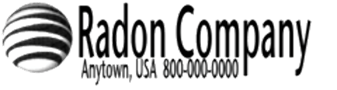 Dear _____________________A radon test is scheduled for the property at _________________________________________Tentative test device placement 		Day______________  Date _______________Time________Tentative test device pick-up 		Day______________  Date _______________Time________Please inform the occupant. We will request a signature on our standard form to ensure required conditions for test accuracy. Any test interference that is detected will be documented in the report and may nullify the test results. This radon test can help assure a safe and healthy home. We thank you for your cooperation.  For any concerns or questions please contact __________________________  Phone (XXX) XXX-XXXSincerely,  ________________________________Exhibit B. Noninterference Agreement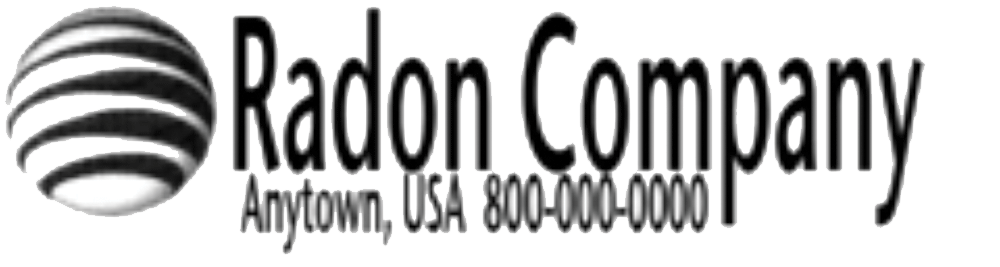 Dear Occupant,This radon test can help ensure healthy conditions in your home.  It is important that required closed-building conditions be maintained. Any test interference that is detected will be documented in the report and may nullify the test results Test device pick-up:  Day______________ Date _______________Time________Please sign this form and add any comments to help ensure accurate tests:To the best of my knowledge, the required conditions were kept prior to & during the test.Signature___________________________________  Date _____________Comments if any:   __________________________________________________________________We thank you for your cooperation in ensuring that this test contributes to a safe and healthy home. Sincerely,   ____________________     Phone (XXX) XXX-XXXExhibit C. Radon Test Authorization and Non-Interference Agreement for Real Estate TransactionsRadon Test Authorization and Non-Interference AgreementThe continuous radon monitor being deployed to conduct the indoor radon assessment at the residence identified below has been approved by National Radon Proficiency Program. The operator will conduct a radon test for a minimum of 48 hours according to the ANSI/AARST Protocol for Conducting Radon Measurements in Homes (MAH-2019). These protocols were developed specifically to deal with the time-sensitive nature of real-estate transactions.The following requirement must be maintained in order to achieve a valid test: All exterior windows on all levels of the building must be kept closed. All exterior doors must be kept closed except for momentary entry and exit.These “closed building conditions” must have been maintained for 12-hours prior to the start of the test as well as throughout duration of the test.The thermostat must be set to normal occupied operating conditions with the temperature set between 65° and 80° F.The radon test device must not be moved, covered, or tampered with.High volume, whole-house, and window fans must not be operated. Fireplaces or wood stoves shall not be operated unless they are the primary heat source.Excessive use of clothes dryers, range hoods and bath fans should be avoided.The ANSI-AARST Radon Standards recommend that radon measurements conducted for real estate transactions be performed using tamper-detection methods. Be forewarned that the radon monitor is capable of detecting and recording if the monitor is moved, and the hourly readings recorded will reveal any unusual swings in the radon concentration, temperature, barometric pressure, and relative humidity. The tester may choose to invalidate the test result if it appears the results are unreliable due to the suspicion of tampering. Should that occur, the seller may incur the cost of a retest.Agreement SignaturesI, as the individual responsible, understand the protocols stated above, will inform all occupants of this residence of the required test conditions, and agree to abide by and maintain these conditions to the best of my ability throughout the testing period.__________________________________	___________________________________	______________Signature of Responsible Individual	Title (owner, real estate agent, other)	Date__________________________________Responsible Individual (Please Print)___________________________________	___________________________Signature of Certified Radon Measurement Specialist (Witness)	IDPH Certification Number______________________________________________________________________________________Address of Property Tested under this Agreement,   City   State   ZipIN THE EVENT OF NONSIGNATUREIn the event that either the responsible party or occupant will not sign this form, provide an explanation of the reason for lack of signature:________________________________________________________________________________________________________________________________________________________________________________________________________________________________________________Exhibit D: Radon Test Placement and Retrieval Checklist<EXAMPLE FORM, DELETE IF NOT USED OR ADD YOUR OWN>Placement ChecklistAddress of test:  	Contact name and phone number:  	Has the required written test conditions notification been given? Yes or NoIf the home has multiple foundation types such as basement, crawlspace, and slab-on-grade,  it is recommended  that a test be conducted in the living area above each foundation type (e.g. a livable basement would have the device placed in the basement, for a crawlspace, the test device would be placed in the living space above the crawlspace).If the ground-contacted area of the home is greater than 2,000 sq. ft., an additional test device(s) is recommended.Is an additional testing device needed to perform a duplicate to comply with QC requirements?Obtain measurement device(s) for site to be tested and record each test device serial number:Device #1	Calibration Date        /         / _____Device #2	Calibration Date        /         /_____ Device #3	Calibration Date __/ __/         _ Inspect and document building/testing conditions. Circle answerWill the house be occupied during the test? Yes / NoAre required test conditions observed when the measurement device is deployed? Yes / NoIf no, then:The radon test is postponed until at least 12 hours of closed-building conditions have been maintained prior to initiating the test; orThe test period is extended to 4 days or more after closed-building conditions are initiated; orThe test period is extended, if testing with a continuous monitor. For this option, device features or other methods are to be employed to obtain an average reading that represents no less than 46 hours of contiguous data collected after 12 hours of closed- building conditions have been maintained.Are the heating and cooling systems set to normal occupied operating conditions with temperature settings between 65 and 80 degrees F.  Yes / NoAre window air conditioners set to operate in recirculation mode only? Yes / NoIs there a forced-air HVAC system? Yes / No	☐ Fan setting: On / Auto / OffAre return air ducts from forced air heating and/or cooling systems under concrete floors?	Yes / No	(If so, then conduct at least one test when air handlers are active)Is a heat recovery ventilator or air-to-air heat exchanger installed in the building? Yes / NoIs unit set to the lowest seasonal ventilation condition that occurs during the year? Yes / NoIs unit set to operate during the test, and at what setting? Yes / No    	Condition of active or passive air supplies to the building or to combustion appliances.  Supplies are: operating as intended / blockedAre fireplaces off, unless used as a primary/normal source of heat for the building? Yes / No (Close dampers or doors if practicable)Are clothes dryers, range hoods, and bathroom fans set to operate as normal (not excessively? Yes / NoIs a radon mitigation system installed in the building? Yes / NoIs system on?  Yes / NoDoes system appear to be functional? Yes / NoAre there any temporary mitigation strategies observed, including	?Are there any unavoidable construction activities being done to the house that could possibly affect radon levels? Yes / NoActivities noted: 	Are there any unusually severe storms or periods of unusually high winds forecasted during the testing period. If so, testing at a different time should be considered.Conditions noted/forecasted:   	Are there any permanent vents, such as crawlspace vents to the outside? Yes / NoPosition of the vents: Open / ClosedIf this is a real estate test, place the test device on the lowest level that may be used for occupancy whether the level is or is not finished. If this is a non-real estate test, place on lowest occupied level of the home. In case of multiple foundation types, more than one test device will be needed.Do not place the test device in drafts from heating or air conditioning vents or fans.Do not place the test device in closets, kitchen, bathroom, laundry room or other closed or high humidity areas. Bedrooms, living rooms, or dens are good testing locations.Either place the measurement device on a stable surface (but not on a stone surface) or, if called for in the device instructions, hang the device(s) at normal breathing level.Do not place the test device on or near heat sources nor in direct sunlight.Place the test device at least 20 inches above the floor or, if the device is to be suspended, <8 feet above the floor and a minimum of 12 inches below the ceiling.Place the test device at least 3 feet from windows or exterior doors or otherwise, a minimum of 12 inches from an exterior wall.Place the test device at least 4 inches from other objects.At the test location per device instructions, open the test device or start the CRM.Record start time and date below and, if appropriate, on the test device.Leave the testing in progress notice in a conspicuous location.Initiate any tamper resistant methods if used. Methods used:   	Note exact test location (floor/room/location):			________________________________________________________________ Note any deviations from protocol and why it was unavoidable:Date	Time	Measurement Specialist Name & IDPH Certification # _______________________________________Retrieval ChecklistDate: _________________ Time: _____________________When the measurement device was retrieved, were required test conditions observed?  Yes  /   NoIf closed house conditions were not met when the test was retrieved, then it is recommended that the test results be considered invalid and another test be performed.If a heat recovery ventilator or air-to-air heat exchanger is present, was it operating? Yes  /   NoIf there is a forced-air HVAC system, is the fan setting the same as when the test device was   placed? Yes  /   No If mitigation system present, was it on? Yes  /  NoNote radon testing device location to determine if it had been moved or tampered with during the test.Any construction activities being done to the house that could possibly affect radon levels?    Yes  /  No Activities noted: 	Were there any unusually severe storms or periods of unusually high winds during the testing period?  Conditions noted/forecasted:Are there any permanent vents, such as crawlspace vents to the outside? Yes  /  NoPosition of the vents: Open / ClosedNote any deviations from protocol and why it was unavoidable:End the test by turning off the CRM or reseal the measurement device.Record stop date and time below and, if appropriate, on the device.Date	Time	Measurement Specialist Name & IDPH Certification # _______________________________________Return the measurement device(s) to the analytical laboratory as soon as practical. Activated   charcoal adsorption devices must be returned to the analytical laboratory within 4 days.Exhibit E: General Inspection Checklist for Installed Radon Mitigation SystemsThe checklists on the following two pages are provided for evaluating:Health and Safety, andFunctional Integrity of System Components.Advisory—These checklists are NOT for verifying compliance with any published standard or regulation.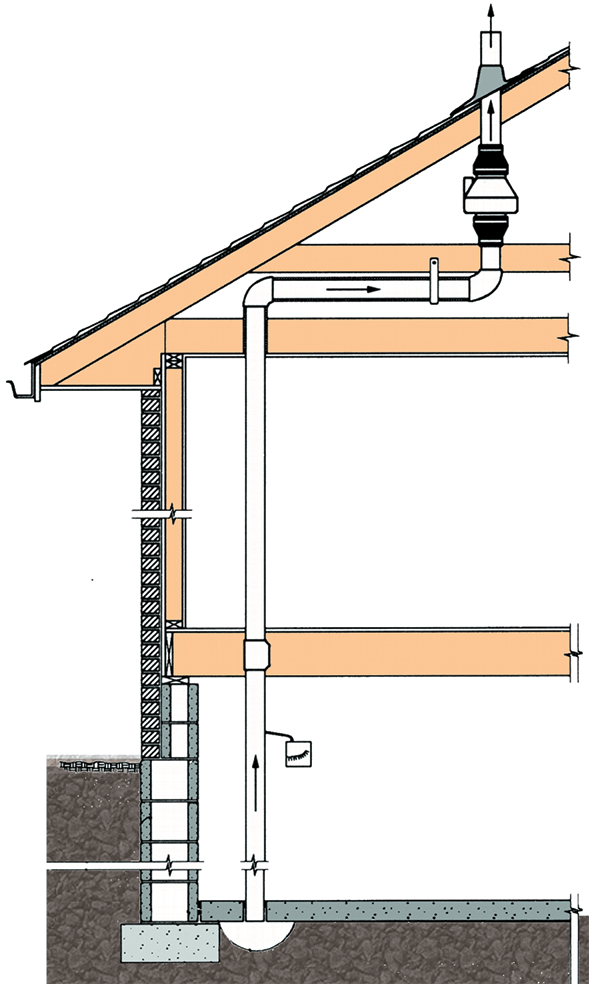 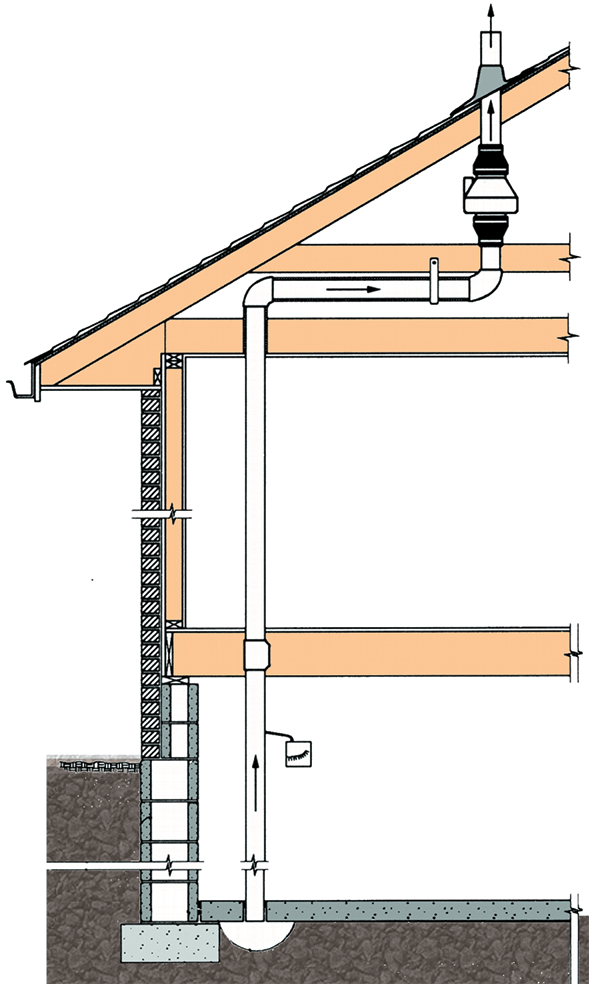 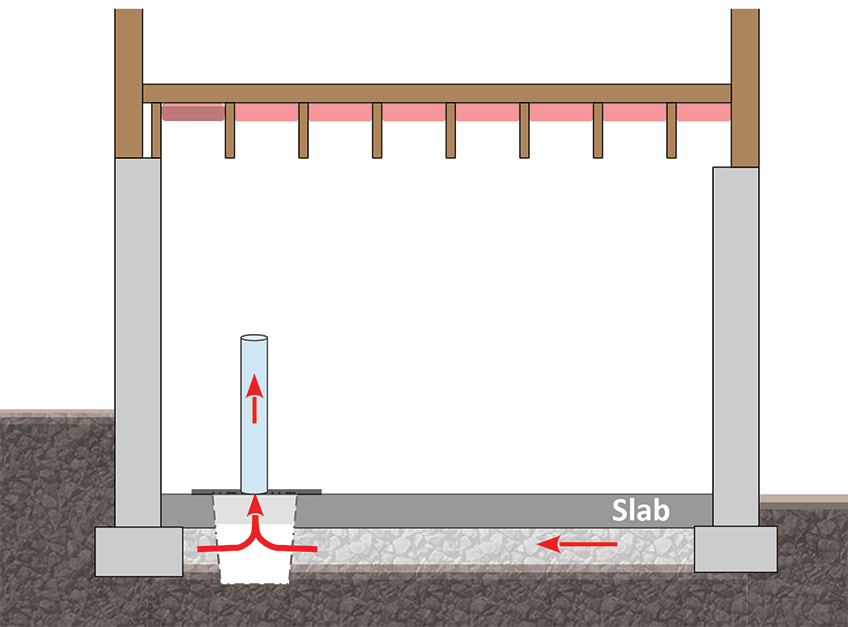 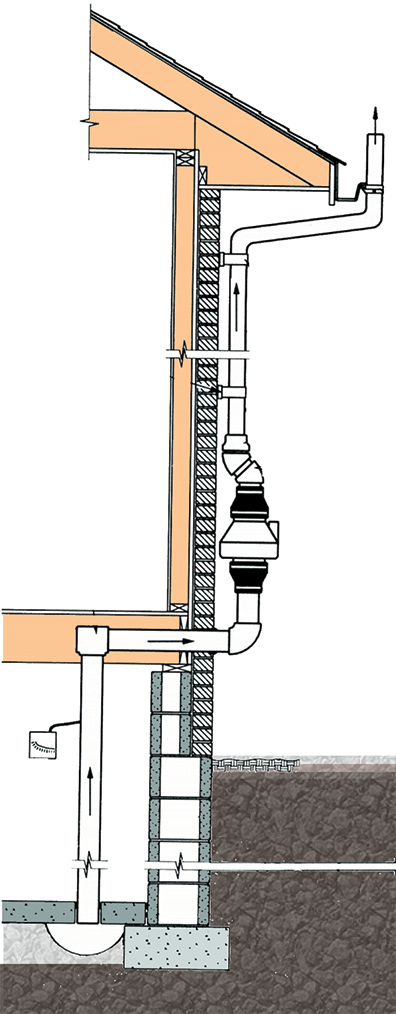 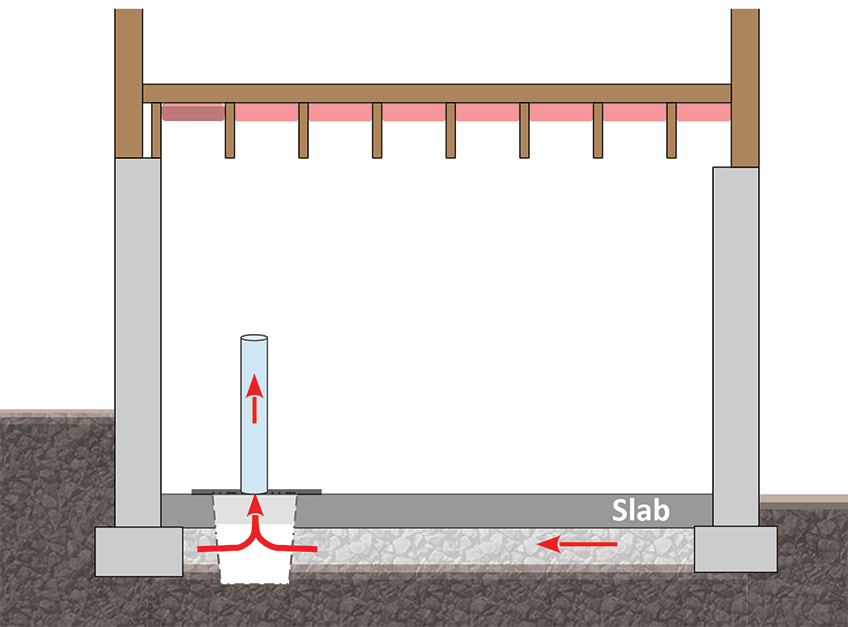 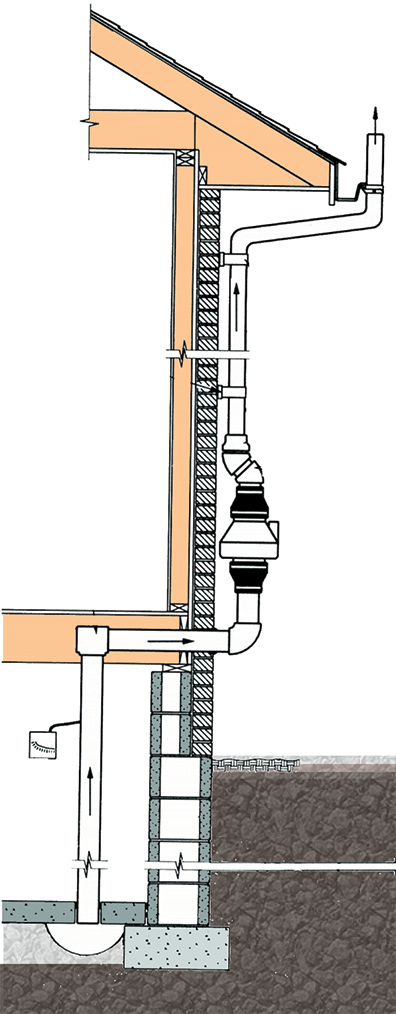 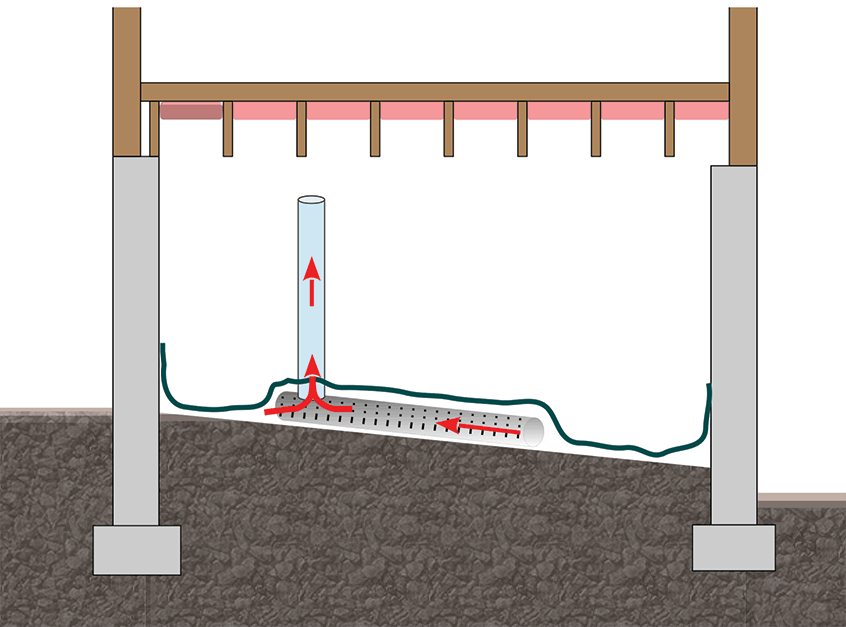 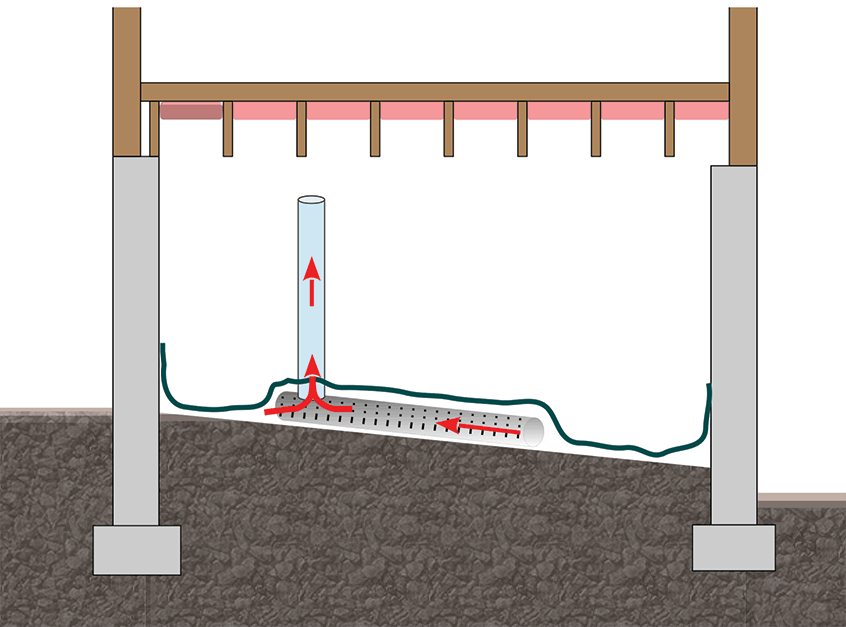 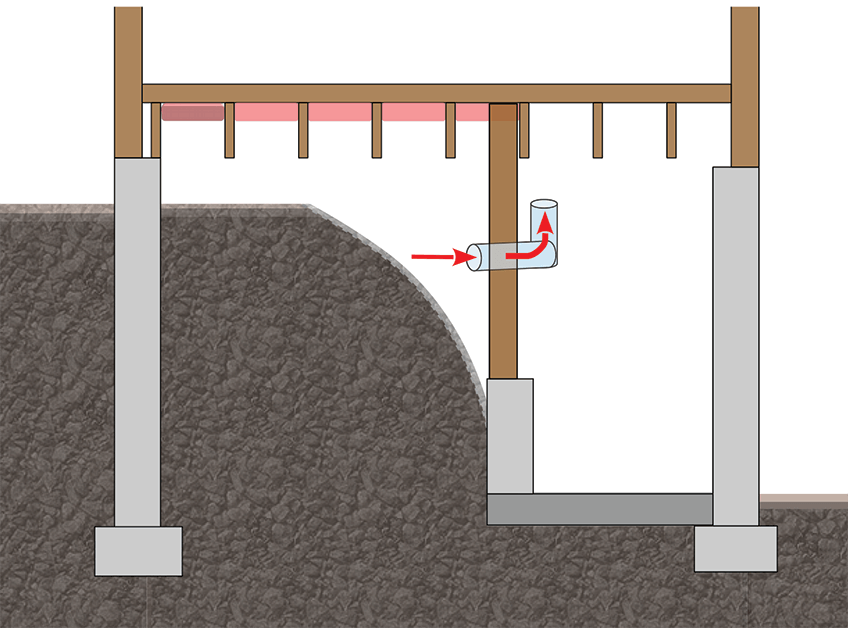 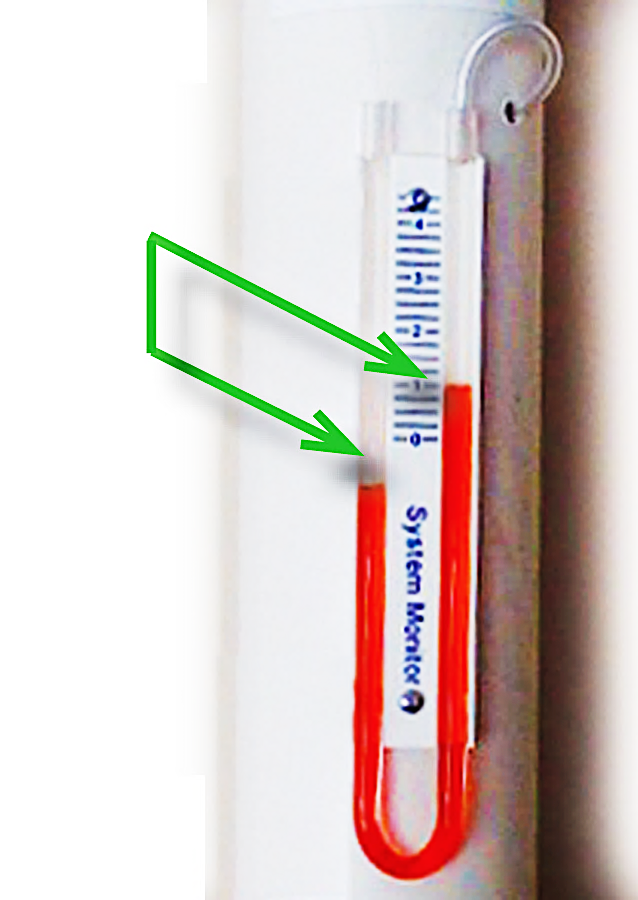 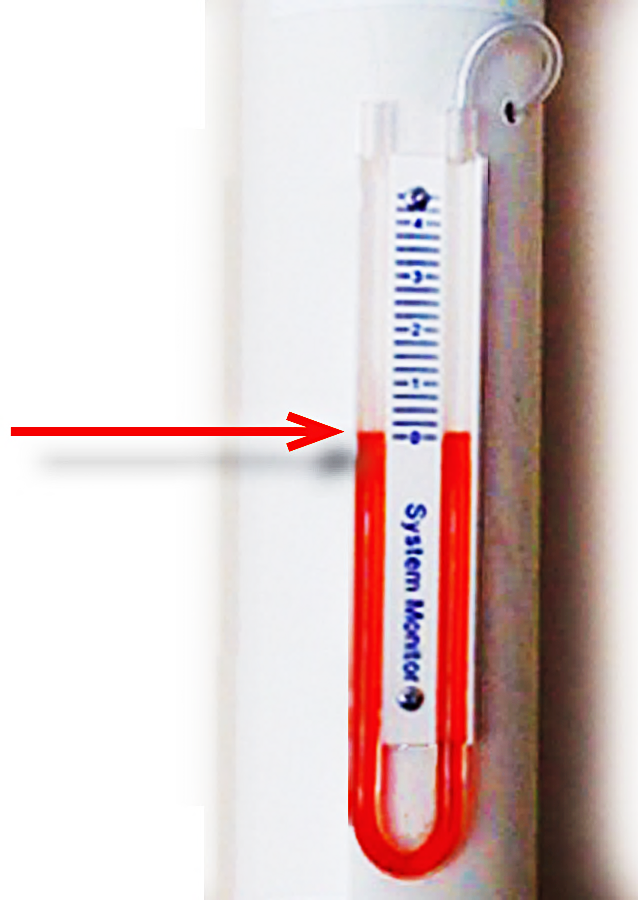 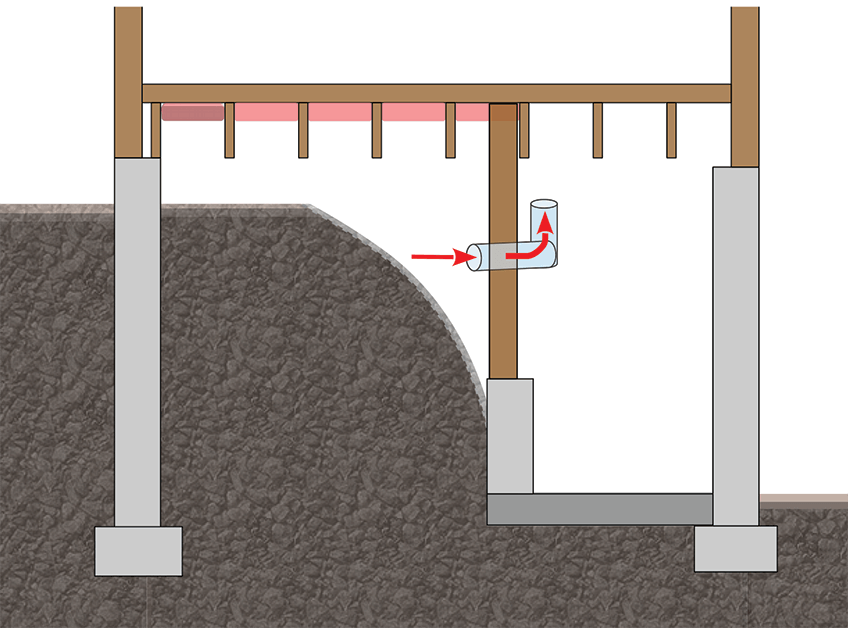 Exhibit F. Chain of Custody Form<If this is not the form you plan on using, replace with a copy of the form you plan on using. Customize as necessary><Organization Name>Device Type (circle):  AC  CLS  EIC  ATD  CRMDevice Serial Number: __________________________________________________________________________Date Received: ______________ QA Officer Name: _________________________________________ QA Officer Initials: _____________________Date Disbursed: _________________Test Technician Receiving Name: ______________________________ QA Officer Initials: ___________________Test Address: __________________________________________________________________________________Date Returned: _________________Test Technician Returning Name: _______________________________ QA Officer Initials: _________________If Passive Device, Date Sent to Analytical Lab: _________________ Tracking Number: ______________________If Passive Device, Date Lab Received: _________________ Serial Number Verified: _________________________Date Test Results Sent to Client: _________________ QA Officer Initials: ______________________Exhibit G. Test Report Form<If this is not the form you plan on using, replace with a copy of the form you plan on using ><Organization Name>Radon Test Results ReportClient: ___________________________________________Test address: ______________________________________City: _____________________________________________ State: _____ Zip: _________  Average radon level during test was: ____ pCi/L. At this concentration, according to US EPA, the building <should/should not> be mitigated.Email address: ______________________ Phone: _________________ Alt. Phone: ____________Test location: <floor level, specific room, specific location in room>   Test Unit Serial # __________Start time: ___________ Date: __________ Stop time: __________ Date: _____________Required test conditions observed at deployment and retrieval (circle one):  Yes    No If no, explain: ____________________________________________________________________PURPOSE OF THIS INSPECTION REPORT To provide a professional opinion of a structure’s radon levels at the time of and for the test period as limited to the conditions identified in this report.EPA EXPLANATION OF TEST RESULTSRadon is the second leading cause of lung cancer, after smoking. The U.S. Environmental Protection Agency (EPA) and the Surgeon General strongly recommend taking further action when the home’s radon test results are 4.0 pCi/l (picocuries per liter of air) or greater. Radon levels less than 4.0 pCi/l still pose some risk and in many cases may be reduced. The annual national average indoor radon level is about 1.3 pCi/l while annual outdoor radon levels average 0.4 pCi/l. The higher a home’s radon level, the greater the health risk to you and your family. Smokers, former smokers, and individuals with a family history of lung cancer are at especially high risk. An Iowa credentialed mitigation specialist should be used to fix radon problems.  Contact the Iowa Department of Public Health Radom Program at (515) 281-4928 or at www.idph.iowa.gov/radon/fix to obtain information, including a list of State-credentialed radon mitigation specialists who can fix or can help you develop a plan for fixing the radon problem.There can be uncertainty with any radon measurement due to statistical variations and other factors such as daily and seasonal variations in radon concentrations due to changes in the weather and operation of the dwelling as well as possible interference with the necessary test conditions that may or may not influence the results.Page 1 of 2TEST LIMITATIONSThis tested house, townhouse, condominium, or apartment should be retested in the following cases:If the home was unoccupied during the test, the home should be retested after occupancy;If the home is located in an area of karst or glacial moraine geology, it should be retested over a 12-month period; If occupied by a new owner;If the initial test was less than 4 pCi/L, retest every very five years after initial testing;If a new addition is added;If an alteration is made that could change the home’s ventilation patterns;If major cracks or penetrations occur in the home’s foundation walls or slab;If significant nearby construction blasting or earthquakes occur;If changes are made or happen to an installed mitigation system; orIf a ground-contacted area is occupied that was not previously tested.LIMITATIONS OF LIABILITY<Organization Name> cannot guarantee the necessary conditions were maintained during the test period. There can be uncertainty with any radon measurement due to statistical variations and other factors such as changes in the weather and operation of the dwelling. While our radon measurement technicians and we make every effort to maintain the highest possible quality control and include checks and verification steps in our procedures, we make NO WARRANTY OF ANY KIND, EXPRESSED OR IMPLIED, for the consequences of erroneous test results. <Company’s or organization’s name> nor its employees or agents shall not be liable under any claim, charge or demand, whether in contract, tort, or otherwise, for any and all loss, cost, charge, claim, demand, fee, or expense of any nature or kind arising out of, connected with, resulting from, or sustained as a result of any radon test.RADON TEST DATAAttached to this report is a copy of the actual test data either taken from the testing device or provided from the analytical laboratory. This test was done with a <name of testing device> an EPA approved testing device. The test was performed in accordance with the current standards and guidelines accepted for radon testing.________________________________________	______________________________ Measurement Specialist 	 IDPH Certification NumberPage 2 of 2Exhibit H. Example of Onsite Notice – Test in Progress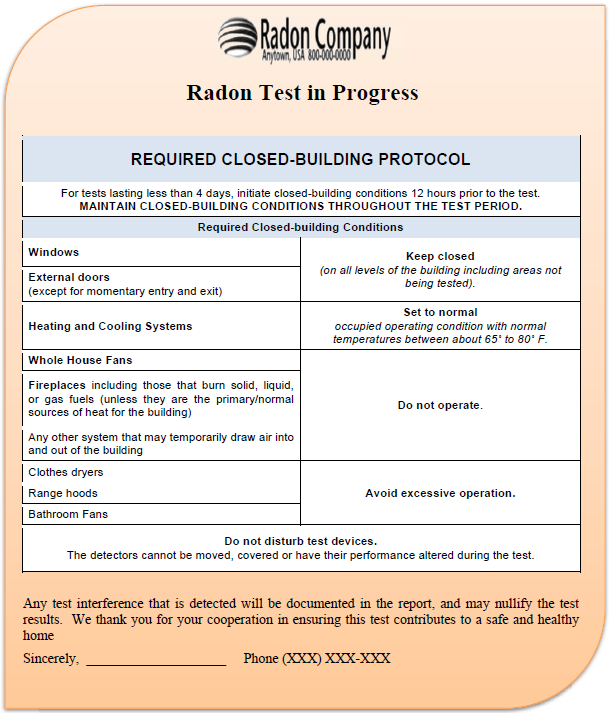 Exhibit I. Example of Onsite Notice – Door Hangar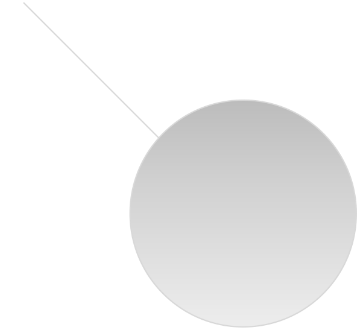 Exhibit J. Confidentiality Waiver Form<COMPANY LOGO OR LETTERHEAD><ADDRESS><PHONE #>WAIVER OF RIGHT OF CONFIDENTIALITY FOR RADON MEASURMENT RESULTS*I, _____________________________________, the owner of the structure located at	  [Print Name]________________________________ in ____________________________, Iowa,   [street address]	[City]do hereby waive the confidentiality rights delineated in Iowa Code 136B.2* and authorize the results of the radon test performed by _____________   , with <COMPNAY NAME> on                                  to be disclosed to _____________________________________.       [Date]	 [name of individual]Owner Signature: _________________________________  Date: ____________* Iowa Code Chapter 136B.2 Radon testing information — disclosure.Section 1. b. A person shall not disclose to any other person, except to the department, the results of a test or the address or the name of the owner of a nonpublic building that the person tested for the presence of radon gas and radon progeny, unless the owner of the building waives, in writing, this right of confidentiality. However, a person certified or credentialed pursuant to section 136B.1 may disclose the results of a test performed by the person for the presence of radon and radon progeny to a potential buyer of a nonpublic building when an offer to purchase has been presented by the buyer and if the potential buyer paid for the testing.  Any test results disclosed shall be results of a test performed within the five years prior to the date of the disclosure.<If using the Minnesota Department of Health Excel file, the file contains the following four appendices. While you could place the worksheet and chart here, in your QA Plan, it is better to maintain them in the separate file. Doing so, will reduce the need to update your QA Plan. The MDH example that can be used can be found at https://www.health.state.mn.us/communities/environment/air/docs/radon/qachart.xlsx.  Make sure any references to MDH are removed><You must include a copy of the template you are using.  It can be submitted either as an Excel spreadsheet or a printout of the template you are using.  You may submit it as part of this document or upload it as a separate document.  Appendix A. Relative Percent Difference Log and Chart for Comparison Checks and Duplicates for All DevicesIn a separate workbook, there are three worksheets for calculating Relative Percent Difference (RPD): A1. for recording comparison checks or duplicates) averaging less than 2 pCi/L; A2. for recording and charting comparison checks or duplicates averaging between 2 and 4 pCi/L; and A3. for recording and charting comparison checks or duplicates averaging 4 pCi/L or greater. These worksheets reflect monitoring of measurement precision.Instructions for AARST Duplicate TemplateThis template is intended for those who are somewhat familiar with using Microsoft Excel.  The Duplicate Spreadsheet contains columns with the headers highlighted in Green and some highlighted in Red (Pink).  For each set of duplicates, the Date and the Number of the Duplicate are entered for informational purposes only.  The measured values or values reported from a laboratory for the two samples are entered in the columns headed “A” and “B.”  The larger of the two measurements may be entered into either column.  The first few rows have been filled with example data.  Merely replace those data with your data. (If the formula were altered to use the absolute value of A – B, then entering the higher number first is moot.)DO NOT enter data in the columns labeled “Avg” and “RPD” and highlighted in red.  The cells in the first four rows of these columns contain the formulae for calculating the average of the two measurements and the "Relative Percent Difference."  If you enter data into one of these cells, the formula contained in that cell will be lost.  To copy the formula into further cells in these columns, merely move the cursor to one of the cells containing the formula and hit CTRL C (or alternatively use Edit/Copy), then move the cursor to where you want the formula and hit CTRL V (or alternatively use Edit/Paste).Note that there are three tables in the spreadsheet, depending upon the average of the two duplicates.  There are two different sets of criteria that can be applied to the data depending upon the average of the duplicate measurements.  One set of criteria is applied when the average of the two measurements is 4.0 pCi/L or larger, and another set is applied when the average is less in the range of 2.0 – 3.9 pCi/L.  Further, when the average of the two duplicate measurements is less than 2.0 pCi/L, there may be no benefit to putting these data on a control chart.  Therefore included in the spreadsheet is a third table where these data may be tabulated, but they are not placed in a control chart.  This is because the RPD becomes very large as the concentration becomes small, and two measurements that are in good agreement. [There should be a table for entering data where the higher measurement is greater than or equal to 4.0 pCi/L and the lower measurement is less than 4.0 pCi/L. If the higher is less than twice the lower measurement, then the data is cannot be used to make a mitigation decision. This does not have a graph, but exists in table form and is considered when considering corrective action.]To update the number of duplicates that are shown on a chart, somewhere on the chart "RIGHT CLICK" to get a menu, then select "Source Data."  Click on the TAB labeled "Series."  In the text box on the lower right, you see text that looks like:='Duplicate Spreadsheet'!$F$16:$F$19Change the last number on this line to the number of the row on the spreadsheet that contains your last data entry.  For example, if I added three sets of duplicates to the spreadsheet, I would advance this number by 3 and so would change the "19" at the end of the line to "22."   Click "OK" at the bottom of this window.Initially, the chart shows a number on the X-axis for every set of duplicates.  As more duplicates are added, this will cause the chart to look very busy.  To change this, DOUBLE-CLICK on one of the number on the X-axis, then click on the tab labeled "Scale."  Experiment entering different numbers into the two text boxes labeled "Number of categories between tick-mark labels" and "Number of categories between tick marks" until you get a chart that looks as you desire.The title for the chart may be changed as you desired.  Also, the first three rows of the spreadsheet may be changed as you desire.Be sure to save your changes each time you update the spreadsheet and chartExample of Worksheet: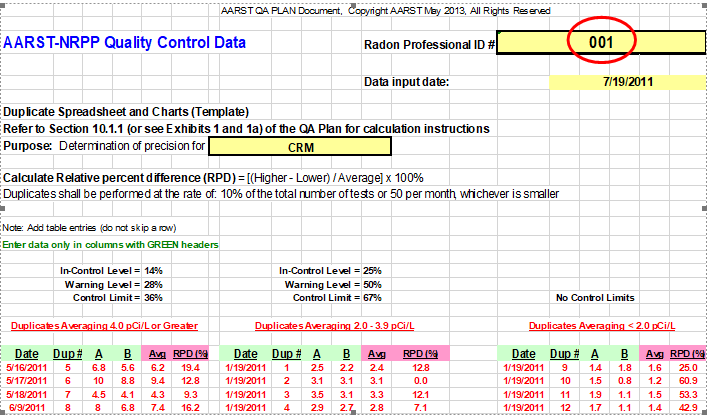 Appendix B. Calibration Log and Certificates<For CRMs only.  Delete if only use passive devices.><State how you are tracking when devices where calibrated and when they are due to be calibrated.  Include an example of the logbook, log sheets.> <Insert certificates for each CRM you are using following this cover sheet or log pages.>Appendix C. Internal Audit ChecklistAudit Performed by: _____________________________________________ Date: __________________Audit Approved by: ______________________________________________ Date: _________________Appendix D. Staff Training Log<Insert a log here> Closed-building Protocol RequirementsClosed-building Protocol RequirementsFor tests of less than 4 days, closed-building conditions are required to begin 12 hours prior to the test.Maintain closed-building conditions throughout the test period.For tests of less than 4 days, closed-building conditions are required to begin 12 hours prior to the test.Maintain closed-building conditions throughout the test period.Windows Keep closedon all levels of the building including areas not being testedExterior doors (except for momentary entry and exit)Keep closedon all levels of the building including areas not being testedHeating and cooling systemsSet to normaloccupied operating conditions with normal temperatures between 65˚ and 80˚ FSystems that temporarily ventilate with outdoor air for seasonal comfort or energy savingsSet to the lowest ventilation condition that occurs for any seasonWhole-house fans Do not operateFireplaces including those that burn solid, liquid, or gas fuels unless they are the primary/normal sources of heat for the buildingDo not operateClothes dryers, range hoods and bathroom fansAvoid excessive operationDo not disturb test devices.The detectors cannot be moved, covered or have their performance altered during the test.Do not disturb test devices.The detectors cannot be moved, covered or have their performance altered during the test.Closed-building Protocol RequirementsClosed-building Protocol RequirementsFor tests of less than 4 days, closed-building conditions are required to begin 12 hours prior to the test.Maintain closed-building conditions throughout the test period.For tests of less than 4 days, closed-building conditions are required to begin 12 hours prior to the test.Maintain closed-building conditions throughout the test period.Windows Keep closedon all levels of the building including areas not being testedExterior doors (except for momentary entry and exit)Keep closedon all levels of the building including areas not being testedHeating and cooling systemsSet to normaloccupied operating conditions with normal temperatures between 65˚ and  80˚ FSystems that temporarily ventilate with outdoor air for seasonal comfort or energy savingsSet to the lowest ventilation condition that occurs for any seasonWhole-house Fans Do not operateFireplaces including those that burn solid, liquid, or gas fuels unless they are the primary/normal sources of heat for the buildingDo not operateClothes dryers, range hoods and bathroom fansAvoid excessive operationDo not disturb test devices.The detectors cannot be moved, covered or have their performance altered during the test.Do not disturb test devices.The detectors cannot be moved, covered or have their performance altered during the test.GENERAL INSPECTION — EXISTING RADON MITIGATION SYSTEMSSafety REVIEW GENERAL INSPECTION — EXISTING RADON MITIGATION SYSTEMSSafety REVIEW   Advisory—This list is intended for use by homeowners and inspection personnel.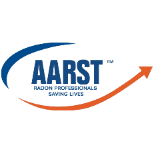 It is not intended to verify compliance with local regulations or any published radon standard.  Advisory—This list is intended for use by homeowners and inspection personnel.It is not intended to verify compliance with local regulations or any published radon standard.Radon TestingIf No, recommended action❏ Was the most recent test within the last 2 years?❏ Test for radon❏ Are recent test reports available?❏ Test for radon❏ Is there radon system piping and a radon fan?❏ Test for radon. If readings are low, test again in the heating seasonFan and Exhaust Location❏ Is the fan outside of occupiable space and not beneath an occupiable space (e.g., not in a basement, crawl space or attached garage that is under occupiable space)?❏ Relocate the fan to meet compliance with current standards❏ Does fan electrical wiring appear safe?❏ Correct unsafe electrical wiring. ❏ Is the system exhaust at least 10 feet above grade?❏ Take action to bring the exhaust location into compliance with current standards❏ Is the system exhaust at least 2 feet above or 10 feet to the side of operable openings in all windows, doors or other ventilation openings between outdoor air and indoor air?❏ Take action to bring the exhaust location into compliance with current standardsRadon Pipe Routing❏ Are building exits for fire and safety clear of obstructions?❏ Take action to correct hazards❏ Does pipe routing retain fire protection and safe distances from electrical panels or meters for gas or liquid fuel?❏ Take action to correct hazardsRadon Fan Monitor❏ Is there a viewable fan monitor? ❏ Install a viewable fan monitor❏ Does the radon fan appear to be running?❏ Activate or replace the fanOpenings to soil❏ Do all sump pits have rigid sealed lids?❏ Seal or install a durable sump lid❏ Are sump lid materials durable and safe if stepped on?❏ Seal or install a durable sump lid❏ Are accessible openings to soil closed or sealed except those that might compromise water drainage?❏ As appropriate, seal openings in slabs and crawl space membranesNon-habitable air spaces❏ For less common systems that draw air from behind a wall, under a floor or from a crawl space, are openings closed or sealed between the non-habitable air space and both indoor and outdoor air surrounding the  non-habitable air space? ❏ Take action to establish sufficient closure to prevent energy penalties or flue gas spillage from atmospherically vented combustion appliances❏ If radon testing indicates open foundation or crawl space vents are an important mitigation component, are permanently open vents installed? ❏ Take action to install non-closable vents or install a system that is effective during all seasonsGENERAL INSPECTION — EXISTING RADON MITIGATION SYSTEMSFunctional Integrity OF Components GENERAL INSPECTION — EXISTING RADON MITIGATION SYSTEMSFunctional Integrity OF Components GENERAL INSPECTION — EXISTING RADON MITIGATION SYSTEMSFunctional Integrity OF Components GENERAL INSPECTION — EXISTING RADON MITIGATION SYSTEMSFunctional Integrity OF Components GENERAL INSPECTION — EXISTING RADON MITIGATION SYSTEMSFunctional Integrity OF Components GENERAL INSPECTION — EXISTING RADON MITIGATION SYSTEMSFunctional Integrity OF Components GENERAL INSPECTION — EXISTING RADON MITIGATION SYSTEMSFunctional Integrity OF Components Advisory—This list is intended for use by homeowners and inspection personnel.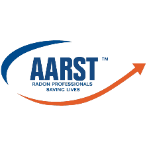 It is not intended to verify compliance with local regulations or any published radon standard. Advisory—This list is intended for use by homeowners and inspection personnel.It is not intended to verify compliance with local regulations or any published radon standard. Advisory—This list is intended for use by homeowners and inspection personnel.It is not intended to verify compliance with local regulations or any published radon standard. Advisory—This list is intended for use by homeowners and inspection personnel.It is not intended to verify compliance with local regulations or any published radon standard. Advisory—This list is intended for use by homeowners and inspection personnel.It is not intended to verify compliance with local regulations or any published radon standard. Advisory—This list is intended for use by homeowners and inspection personnel.It is not intended to verify compliance with local regulations or any published radon standard. Advisory—This list is intended for use by homeowners and inspection personnel.It is not intended to verify compliance with local regulations or any published radon standard. Type of Mitigation System(s) InstalledType of Mitigation System(s) InstalledType of Mitigation System(s) InstalledType of Mitigation System(s) InstalledType of Mitigation System(s) InstalledType of Mitigation System(s) Installed(  ) Sub-slab Depressurization(  ) Sub-membrane Depressurization(  ) Sub-membrane Depressurization(  ) Soil Vent Piping Without Fan(  ) Sump Depressurization(  ) Block Wall Depressurization(  ) Block Wall Depressurization(  ) Other Method(  ) Drain Tile Depressurization(  ) Depressurization of Non-habitable Airspace (  ) Depressurization of Non-habitable Airspace (  ) Depressurization of Non-habitable Airspace Radon System PipingRadon System PipingRadon System PipingIf No, recommended actionIf No, recommended actionIf No, recommended action❏ Is piping watertight or free of visible water leaks?❏ Is piping watertight or free of visible water leaks?❏ Is piping watertight or free of visible water leaks?❏ Take action to seal pipe joints❏ Take action to seal pipe joints❏ Take action to seal pipe joints❏ Is piping sloped to drain water in the pipe to the soil?❏ Is piping sloped to drain water in the pipe to the soil?❏ Is piping sloped to drain water in the pipe to the soil?❏ Take action to achieve drainage❏ Take action to achieve drainage❏ Take action to achieve drainage❏ Is piping secured to the building in durable manner?  ❏ Is piping secured to the building in durable manner?  ❏ Is piping secured to the building in durable manner?  ❏ Take action to correct piping deficiencies❏ Take action to correct piping deficiencies❏ Take action to correct piping deficiencies❏ Is the exhaust air discharging freely without obstructions?❏ Is the exhaust air discharging freely without obstructions?❏ Is the exhaust air discharging freely without obstructions?❏ Take action to correct piping deficiencies❏ Take action to correct piping deficiencies❏ Take action to correct piping deficiencies❏ Are building materials safe from exhaust vapor damage? ❏ Are building materials safe from exhaust vapor damage? ❏ Are building materials safe from exhaust vapor damage? ❏ Take action to correct piping deficiencies❏ Take action to correct piping deficiencies❏ Take action to correct piping deficiencies❏ Is the piping durable and in good repair? ❏ Is the piping durable and in good repair? ❏ Is the piping durable and in good repair? ❏ Take action to correct piping deficiencies❏ Take action to correct piping deficiencies❏ Take action to correct piping deficienciesFansFansFans❏ Is there a switch, plug or labeled breaker to turn off the fan?❏ Is there a switch, plug or labeled breaker to turn off the fan?❏ Is there a switch, plug or labeled breaker to turn off the fan?❏ Take action to correct the fan installation❏ Take action to correct the fan installation❏ Take action to correct the fan installation❏ Do flexible couplings connect the fan to piping?❏ Do flexible couplings connect the fan to piping?❏ Do flexible couplings connect the fan to piping?❏ Take action to correct the fan installation❏ Take action to correct the fan installation❏ Take action to correct the fan installation❏ Is the fan rated for safety and constant activation needed for radon systems and capable of draining water?❏ Is the fan rated for safety and constant activation needed for radon systems and capable of draining water?❏ Is the fan rated for safety and constant activation needed for radon systems and capable of draining water?❏ Take action to correct the fan installation❏ Take action to correct the fan installation❏ Take action to correct the fan installationSump LidsSump LidsSump Lids❏ Are sump lids fastened and sealed in a manner that allows removal for service where closure is achieved with non-permanent materials such as silicone caulk or gaskets?❏ Are sump lids fastened and sealed in a manner that allows removal for service where closure is achieved with non-permanent materials such as silicone caulk or gaskets?❏ Are sump lids fastened and sealed in a manner that allows removal for service where closure is achieved with non-permanent materials such as silicone caulk or gaskets?❏ Add features required in national standards that allow reasonable access to conditions inside the pit❏ Add features required in national standards that allow reasonable access to conditions inside the pit❏ Add features required in national standards that allow reasonable access to conditions inside the pit❏ For suction piping found attached to a sump lid, does the pipe have a flexible coupling disconnect to ease access to the pit?❏ For suction piping found attached to a sump lid, does the pipe have a flexible coupling disconnect to ease access to the pit?❏ For suction piping found attached to a sump lid, does the pipe have a flexible coupling disconnect to ease access to the pit?❏ Add features required in national standards that allow reasonable access to conditions inside the pit❏ Add features required in national standards that allow reasonable access to conditions inside the pit❏ Add features required in national standards that allow reasonable access to conditions inside the pitSub-membrane DepressurizationSub-membrane DepressurizationSub-membrane Depressurization❏ Are air intakes under the membrane free of obstructions?❏ Are air intakes under the membrane free of obstructions?❏ Are air intakes under the membrane free of obstructions?❏ Take action to correct the deficiency❏ Take action to correct the deficiency❏ Take action to correct the deficiency❏ Is the top of the membrane free of standing water?❏ Is the top of the membrane free of standing water?❏ Is the top of the membrane free of standing water?❏ Take action to correct the deficiency❏ Take action to correct the deficiency❏ Take action to correct the deficiency❏ Are all sizable membrane openings to soil closed? ❏ Are all sizable membrane openings to soil closed? ❏ Are all sizable membrane openings to soil closed? ❏ Take action to correct the deficiency❏ Take action to correct the deficiency❏ Take action to correct the deficiency❏ Are the edges of the soil gas retarder closed or sealed?❏ Are the edges of the soil gas retarder closed or sealed?❏ Are the edges of the soil gas retarder closed or sealed?❏ Improvements may be warranted to enhance system effectiveness and long-term integrity of the membrane❏ Improvements may be warranted to enhance system effectiveness and long-term integrity of the membrane❏ Improvements may be warranted to enhance system effectiveness and long-term integrity of the membrane❏ Is durability of the membrane material adequate? ❏ Is durability of the membrane material adequate? ❏ Is durability of the membrane material adequate? ❏ Improvements may be warranted to enhance system effectiveness and long-term integrity of the membrane❏ Improvements may be warranted to enhance system effectiveness and long-term integrity of the membrane❏ Improvements may be warranted to enhance system effectiveness and long-term integrity of the membrane❏ Is the soil gas retarder is not secured to walls in crawl space areas that are accessible for routine storage or other activity? ❏ Is the soil gas retarder is not secured to walls in crawl space areas that are accessible for routine storage or other activity? ❏ Is the soil gas retarder is not secured to walls in crawl space areas that are accessible for routine storage or other activity? ❏ Improvements may be warranted to enhance system effectiveness and long-term integrity of the membrane❏ Improvements may be warranted to enhance system effectiveness and long-term integrity of the membrane❏ Improvements may be warranted to enhance system effectiveness and long-term integrity of the membraneLess Common Radon Mitigation MethodsLess Common Radon Mitigation MethodsLess Common Radon Mitigation Methods❏ Does the mitigation method solely consist of system piping, radon fan(s) and closure between soil gas and indoor air?  ❏ Does the mitigation method solely consist of system piping, radon fan(s) and closure between soil gas and indoor air?  ❏ Does the mitigation method solely consist of system piping, radon fan(s) and closure between soil gas and indoor air?  ❏ Consult with a radon professional for evaluating Non-ASD systems❏ Consult with a radon professional for evaluating Non-ASD systems❏ Consult with a radon professional for evaluating Non-ASD systemsRADON TEST IN PROGRESSRADON TEST IN PROGRESSRequired closed-building conditions  (12 hours prior to the test and during the test)Required closed-building conditions  (12 hours prior to the test and during the test)Keep closedWindows & Exterior doors(except for momentary use)Set to normalHeating & Cooling systems keep between about 65˚  80˚ F)Set to lowest outdoor ventilationSystems that temporarily ventilate with outdoor air for seasonal comfort or energy savingsAvoid excessive operationClothes dryers, range hoods  and bathroom fans Do not operateWhole-house and window fans Do not operateFireplaces that burnsolid, liquid or gas fuels,unless they are the primary sources of heat for the buildingDo not disturb test devices.Do not disturb test devices.Next Cal. DateNext Cal. DateNext Cal. DateNext Cal.  DateCalibration DatePurchase DateS/NModel No.Man./Model NameItem (QAP Section, Exhibit [E] or Appendix [A])Observed ConcernsCommentsCorrection ActionsDoneStaff Distribution List Current (1)Device List Current (2)Measurement Procedures Current (4)Pre-Test Notification Procedure Reviewed (4; E.A)Testing in Progress Procedure Reviewed (4; E.B)Test Placement/Retrieval Procedure Reviewed (4; E.C) Voluntary Compliance Procedure Reviewed (4; E.D)Detector Chain of Custody Procedure Reviewed (5; E.E)Analytic Procedures Current (6)Data Collection Current (7)Data Validation Current (7)Reporting Form & Procedure Reviewed (7; E.F)Comparison Check/ Duplicates Current (8; A.A)Routine Instrument Checks Current (8) Blanks Current (8; A.B)Spikes Current (8; A.C)Crosschecks Current (8; A.D)Standard Operating Procedures Current (8; A.E)Calibration Current (8; A.G)Instrument Checks Current (8)Crosschecks Current (8)Source Checks Current (8)QA Objectives, Audits & Reports Current (9 & 10)Corrective Actions Current (11)QA Training Current (12)